W odpowiedzi na zapytanie dotyczące:Remont wnętrz budynku szkoły w zakresie posadzek, schodów, ścian w części komunikacyjnej.1/ Brak w przedmiarze prac  pozycji  wykonania nowych cokołów z PCV- proszę określić taką pozycję wraz z obmiarem.Równocześnie zwracam uwagę  że cokoły z uwagi na technologię prac winny  mieć maksymalną  wysokość  do 12 cm.Odpowiedź:W przedmiarze nie ujęto prac wykonania nowych cokolików z PVC – wykładziny winylowej.W związku z powyższym informuję że do prac mających na celu wykonanie cokolików w formie wywinięcia wykładziny z posadzki na cokoły uwzględniamy uwagę dotyczącą ich wysokości i przyjęta zostaje wysokość cokołu =12cm. Do przedmiarów zostanie dodana powierzchnia cokołów w ilości:Parter = 26,4m²I piętro = 24,09m²II piętro = 18,84m²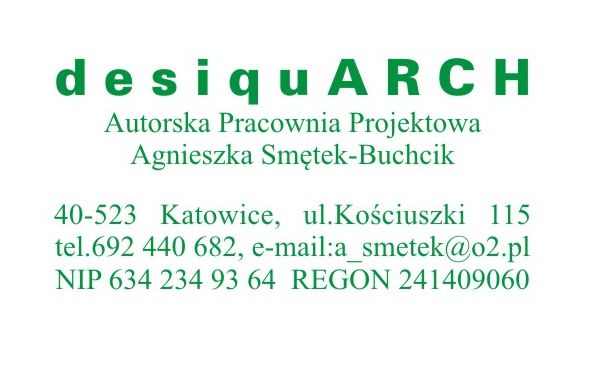 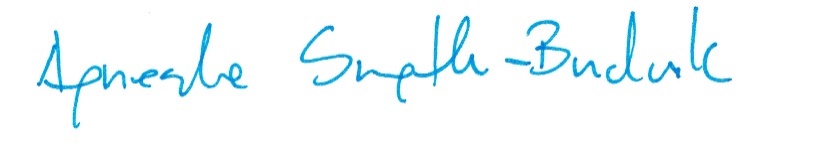 